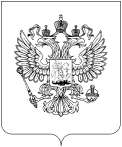 РОСКОМНАДЗОРУПРАВЛЕНИЕ ФЕДЕРАЛЬНОЙ СЛУЖБЫ ПО НАДЗОРУ В СФЕРЕ СВЯЗИ, ИНФОРМАЦИОННЫХ ТЕХНОЛОГИЙ И МАССОВЫХ КОММУНИКАЦИЙ                                            ПО РЕСПУБЛИКЕ КАРЕЛИЯПРИКАЗОб организации применения перечня должностей федеральной государственной гражданской службы в Федеральной службе по надзору в сфере связи, информационных технологий и массовых коммуникаций и её территориальных органах, при замещении которых федеральные государственные гражданские служащие обязаны представлять сведения о своих доходах, об имуществе и обязательствах имущественного характера, а также сведения о доходах, об имуществе и обязательствах имущественного характера своих супруги (супруга) и несовершеннолетних детей, в Управлении Роскомнадзора по Республике Карелия В целях соблюдения приказа Федеральной службы по надзору в сфере связи, информационных технологий и массовых коммуникаций (далее - Роскомнадзор) от 17 марта 2017 года № 41 «Об утверждении перечня должностей федеральной государственной гражданской службы в Федеральной службе по надзору в сфере связи, информационных технологий и массовых коммуникаций и её территориальных органах, при замещении которых федеральные государственные гражданские служащие обязаны представлять сведения о своих доходах, об имуществе и обязательствах имущественного характера, а также сведения о доходах, об имуществе и обязательствах имущественного характера своих супруги (супруга) и несовершеннолетних детей» (зарегистрирован в Министерстве юстиции Российской Федерации, регистрационный № 46308 от 07.04.2017 г.) и актуализации перечня должностей федеральной государственной гражданской службы в Управлении Роскомнадзора по Республике Карелия, при замещении которых федеральные государственные гражданские служащие обязаны представлять сведения о своих доходах, об имуществе и обязательствах имущественного характера, а также сведения о доходах, об имуществе и обязательствах имущественного характера своих супруги (супруга) и несовершеннолетних детей,   п р и к а з ы в а ю:1. Утвердить прилагаемый перечень должностей федеральной государственной гражданской службы в Управлении Роскомнадзора по Республике Карелия, при замещении которых федеральные государственные гражданские служащие обязаны представлять сведения о своих доходах, об имуществе и обязательствах имущественного характера, а также сведения о доходах, об имуществе и обязательствах имущественного характера своих супруги (супруга) и несовершеннолетних детей (одобрен на заседании комиссии Управления Роскомнадзора по Республике Карелия по соблюдению требований к служебному поведению и урегулированию конфликта интересов 26.11.2019, протокол заседания комиссии № 2).2. Признать утратившим силу приказ Управления Роскомнадзора по Республике Карелия от 21.08.2018 г.  № 128 «Об организации применения перечня должностей федеральной государственной гражданской службы в Федеральной службе по надзору в сфере связи, информационных технологий и массовых коммуникаций и её территориальных органах, при замещении которых федеральные государственные гражданские служащие обязаны представлять сведения о своих доходах, об имуществе и обязательствах имущественного характера, а также сведения о доходах, об имуществе и обязательствах имущественного характера своих супруги (супруга) и несовершеннолетних детей, в Управлении Роскомнадзора по Республике Карелия».3. Контроль за исполнением настоящего приказа оставляю за собой.Врио руководителя Управления                                                                      Р.И. КосновУТВЕРЖДЕНприказом Управления Роскомнадзора по Республике Карелия от «26» ноября 2019 г. № 193Перечень должностей федеральной государственной гражданской службы в Управлении Роскомнадзора по Республике Карелия, при замещении которых федеральные государственные гражданские служащие обязаны представлять сведения о своих доходах, об имуществе и обязательствах имущественного характера, а также сведения о доходах, об имуществе и обязательствах имущественного характера своих супруги (супруга) и несовершеннолетних детейВ соответствии с разделом 2 Перечня должностей федеральной государственной гражданской службы в Федеральной службе по надзору в сфере связи, информационных технологий и массовых коммуникаций и её территориальных органах, при замещении которых федеральные государственные гражданские служащие обязаны представлять сведения о своих доходах, об имуществе и обязательствах имущественного характера, а также сведения о доходах, об имуществе и обязательствах имущественного характера, своих супруги (супруга) и несовершеннолетних детей, утвержденного приказом Роскомнадзора от 17.03.2017 г. № 41, и в соответствии с Перечнем функций Управления Роскомнадзора по Республике Карелия, при реализации которых наиболее вероятно возникновение коррупции, который одобрен на заседании комиссии Управления Роскомнадзора по Республике Карелия по соблюдению требований к служебному поведению и урегулированию конфликта интересов (протокол заседания комиссии № 1 от 25.08.2016 г.), следующие должности федеральной государственной гражданской службы в Управлении Роскомнадзора по Республике Карелия, при замещении которых федеральные государственные гражданские служащие обязаны представлять сведения о своих доходах, об имуществе и обязательствах имущественного характера, а также сведения о доходах, об имуществе и обязательствах имущественного характера своих супруги (супруга) и несовершеннолетних детей:Отдел организационной, финансовой, правовой работы и кадровНачальник отдела - главный бухгалтерВедущий специалист-экспертВедущий специалист-экспертВедущий специалист-экспертСпециалист 1 разрядаОтдел контроля и надзора в сфере связиНачальник отделаЗаместитель начальника отдела Ведущий специалист-экспертВедущий специалист-экспертСпециалист-экспертСтарший специалист 2 разрядаОтдел контроля и надзора в сфере массовых коммуникаций Начальник отделаВедущий специалист-экспертВедущий специалист-экспертСпециалист-экспертОтдел по защите прав субъектов персональных данныхНачальник отделаВедущий специалист-экспертСпециалист-экспертСпециалист-эксперт__________________ __26.11.2019___            Петрозаводск                    № __193_